BİLDİRİ BAŞLIĞI ORTALANARAK 12 PUNTO KALIN SANS SERIF FONTLA           YAZILMALIDIRÖZETTek paragraflık özet bölümü italik fontla yazılmalı, 250 sözcüğü geçmemelidir. Bildiride sunulan çalışmanın amacı, kullanılan yöntem ve elde edilen sonuçlar kısaca belirtilmelidir.GİRİŞBildiri özetleri ve bildiriler A4 boyutundaki sayfalara, tek sütun, tek satır aralıklı olarak, 11 punto, Sans Serif fontlarla (Helvetica, Arial, Tahoma, Verdana) hazırlanmalıdır. Tüm kenar boşlukları 20mm, metin sola dayalı (left justified) olarak hece bölmeden yazılmalıdır. Paragraflar arası 3mm boşluk bırakılmalıdır. Sayfa sayısında bir sınırlama yoktur. Ana başlık ilk sayfanın üst kısmında ortalanarak 12 punto, kalın Sans Serif fontla yazılmalıdır. Yazarların isim/kurum/şehir bilgileri her yazar için 3-satırlık bloklar halinde ana başlığın altında yatay olarak yer almalıdır. Yazarların unvanları ve e-posta adresleri dipnotta verilmelidir. Kabul edilen bildirilere verilen Bildiri Numaraları ana başlığın üzerine kalın fontla eklenmelidir.Bölüm Başlıkları sayfada ortalanmalı ve kalın punto, büyük harflerle yazılmalıdır.Üstbilgi satırına Bildiri Numarası (kabul edilen bildiri özetlerine verilen) ve yazarların soyadları yazılmalıdır. Altbilgi satırında Ulusal Havacılık ve Uzay Konferansı yazısı yer almalıdır.Şekil ve çizelgeler ortalanmalı (Şekil 1), ve metnin içinde verilmelidir.Alt başlıkAlt başlıklar sola dayalı olarak kalın punto ile ve kelimelerin ilk harfi büyük olarak yazılmalıdır.İkinci alt başlık: İkinci alt başlıklar sola dayalı ve altı çizili olarak verilmeli, metin hiç ara vermeden, başlığın bittiği yerden başlayarak yazılmalıdır.Şekil 1: Örnek ŞekilYÖNTEMKaynaklar yazar-tarih yöntemi ile verilmelidir[Soyisim1, 2018]. Bildiri metninde kaynaklar köşeli parantez içerisinde[Soyisim1, 2012;  Soyisim1, Soyisim2 ve Soyisim3, 2016], kaynaklar listesinde alfabetik yazar-tarih sıralaması ile gösterilir. UYGULAMALAR VE DEĞERLENDİRMEÇalışmada yapılan tüm uygulamalar, elde edilen detaylı sonuçlar, karşılaştırmalar ve ilgili yorumlar bu bölümde yer almalıdır.SONUÇBu bölümde çalışmanın kısa bir değerlendirmesi yapılmalı, ulaşılan temel sonuçlara ve ileriye dönük tavsiyelere yer verilmelidir.KaynaklarSoyisim1, A., 2018.  Yazar soy isimlerine göre alfabetik  sırada ikinci kaynak..., Yayımcı Kuruluş,  Cilt.1, s.100-110Soyisim1, B., Soyisim2, C. ve Soyisim3, D., 2016.  Yazar soy isimlerine göre alfabetik  sırada ilk kaynak..., Konferans, Yer, 12-14 Haziran. Yazar 11 ve Yazar 22Üniversite/Kurum, ŞehirYazar 33Üniversite/Kurum, Şehir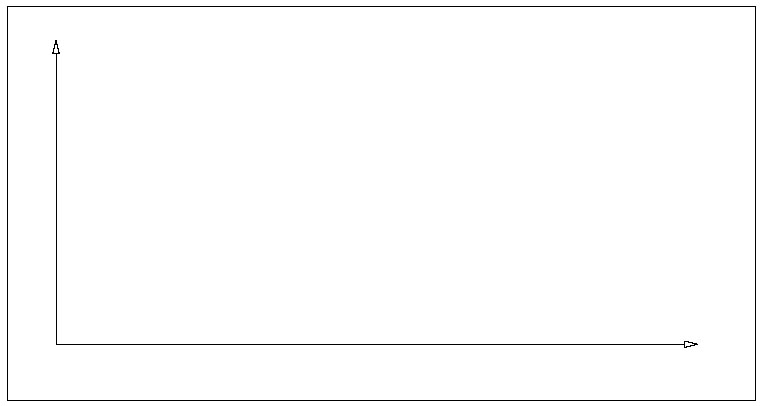 